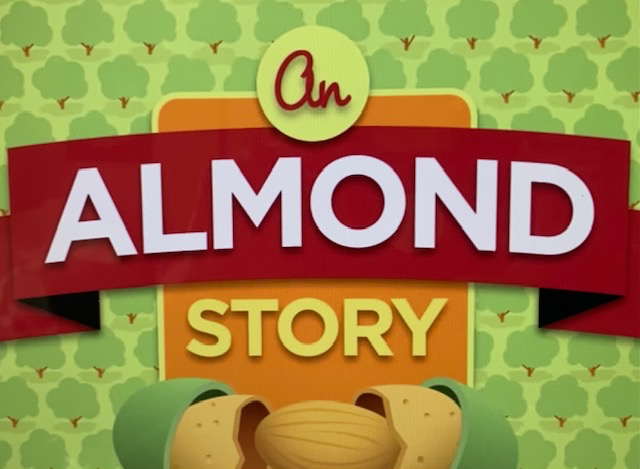 https://youtu.be/4jUaJ7ebhXo